Медицинские наукиДедлайн:Описание мероприятияСсылкиКонференции по Медицинским наукам, Фармацевтике, ВетеринарииКонференции по Медицинским наукам, Фармацевтике, ВетеринарииКонференции по Медицинским наукам, Фармацевтике, Ветеринарии01.09.2019Пироговский форум с международным участием, посвященный памяти профессора В.И. Зоря «Избранные вопросы травматологии и ортопедии»24.10.19 — 25.10.19, г.  МоскваОбласть наук: Медицинские;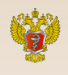 Е-мейл Оргкомитета: pirogovforum@medforum-agency.ruВеб-сайт конференции: http://pirogovforum.ru/#program03.09.2019XI Ежегодный научный форум "Стоматология 2019" на тему: "Современные достижения в детской челюстно-лицевой хирургии и стоматологии"03.12.19 — 03.12.19, г. МоскваОбласть наук: Медицинские;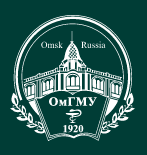 Е-мейл Оргкомитета: cniisnauka@mail.ruВеб-сайт конференции: http://omsk-osma.ru/nauka-i-innovacii/konferencii-i-vystavki10.09.2019Ежегодная научно-практическая конференция ФГБНУ НИИР им. В.А. Насоновой «Современная ревматология - эволюция взглядов: pro et contra»24.10.19 — 26.10.19, г. МоскваОбласть наук: Медицинские;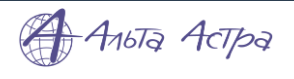 Е-мейл Оргкомитета: sokrat@irramn.ruВеб-сайт конференции: https://altaastra.com/events/conf-sovr-revmatology-24-okt-2019.html30.09.2019Всероссийская научно-практическая конференция с международным участием "Лазерная интраокулярная и рефракционная хирургия"13.12.19 — 14.12.19, г. Санкт-ПетербургОбласть наук: Медицинские;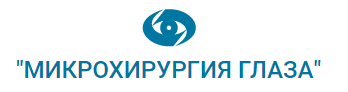 Е-мейл Оргкомитета: org19@mntk.spb.ruВеб-сайт конференции: http://www.mntk.spb.ru/specialists/conference/